3ª  MOSTRA ARTÍSTICA SANT RAIMON DE PENYAFORTInscripció categoria infantilNom i cognoms:Curs:Nom de l’escola:Número telèfon del pare/mare/tutor:Fes una creu en la modalitat presentada:Títol del treball presentat modalitat dibuix………………………………………….Títol del treball presentat modalitat ceràmica……………………………………….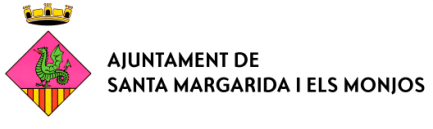 3ª  MOSTRA ARTÍSTICA SANT RAIMON DE PENYAFORTInscripció categoria infantilNom i cognoms:Curs:Nom de l’escola:Número telèfon del pare/mare/tutor:Fes una creu en la modalitat presentada:Títol del treball presentat modalitat dibuix………………………………………….Títol del treball presentat modalitat ceràmica……………………………………….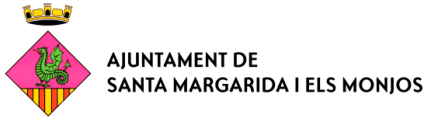 1.1.1.1.